                   Власноручним підписом підтверджую заяву на виставку і з виставочними правилами знайомий. /                   I certify with my signature, that the above data is true and correct and i shall comply with the show rules.________________________                                    ____________________________             Дата / Date                                                                        Підпис / Signatur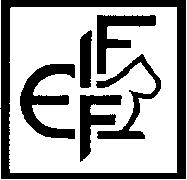 Український Фелінологічний СоюзUkrainian Felinologic UnionКиївський Фелінологічний Центр “Royal Feline”Kyiv Felinologic Center “Royal Feline”www.royalfeline.org.uae-mail: ukrcat@gmail.comтел: +38(050)356-86-92  - Ядигіна Алла+38(097)909-56-03 - Вдовіна ЮліяFederationInternationaleFelineЗаява на виставку в / Entry for cat show inКраїна /CountryДата / Show date     Закреслити виставочний клас/     Cats can be entered in the following classes:     Закреслити виставочний клас/     Cats can be entered in the following classes:Кіт   Cat  Титул - кличка / Title - Name   Титул - кличка / Title - Name   Титул - кличка / Title - Name   Титул - кличка / Title - Name   Титул - кличка / Title - Name   Титул - кличка / Title - Name   Титул - кличка / Title - Name   Титул - кличка / Title - Name   Титул - кличка / Title - Name   Титул - кличка / Title - Name   Титул - кличка / Title - Name   Титул - кличка / Title - Name   Титул - кличка / Title - Name Кіт   CatКіт   CatКод породи та кольору / EMS-CodeКод породи та кольору / EMS-CodeКод породи та кольору / EMS-CodeКод породи та кольору / EMS-CodeКод породи та кольору / EMS-CodeКод породи та кольору / EMS-Code№ родоводу / Pedigree Nbr.№ родоводу / Pedigree Nbr.№ родоводу / Pedigree Nbr.№ родоводу / Pedigree Nbr.№ родоводу / Pedigree Nbr.Дата народження / bornДата народження / bornКіт   CatКіт   CatЗаводчик / BreederЗаводчик / BreederЗаводчик / BreederМісце народження / CountryМісце народження / CountryКіт   Cat 1.0 Кіт / male 1,0 Кастрат кіт / Neuter male 1,0 Кастрат кіт / Neuter male 1,0 Кастрат кіт / Neuter maleЗаводчик / BreederЗаводчик / BreederЗаводчик / BreederМісце народження / CountryМісце народження / CountryКіт   CatКіт   Cat 0.1 Кішка / female 0,1 Кастрат кішка / Neuter female 0,1 Кастрат кішка / Neuter female 0,1 Кастрат кішка / Neuter femaleКіт   CatБатько    Sir   Титул - кличка / Title - Name   Титул - кличка / Title - Name   Титул - кличка / Title - Name   Титул - кличка / Title - Name   Титул - кличка / Title - Name   Титул - кличка / Title - Name   Титул - кличка / Title - Name   Титул - кличка / Title - Name   Титул - кличка / Title - Name   Титул - кличка / Title - Name   Титул - кличка / Title - Name   Титул - кличка / Title - Name   Титул - кличка / Title - NameБатько    SirБатько    Sir  Код породи та кольору / EMS-Code  Код породи та кольору / EMS-Code  Код породи та кольору / EMS-Code  Код породи та кольору / EMS-Code  Код породи та кольору / EMS-Code  Код породи та кольору / EMS-Code  Код породи та кольору / EMS-Code  Код породи та кольору / EMS-Code  № родоводу / Pedigree Nbr.  № родоводу / Pedigree Nbr.  № родоводу / Pedigree Nbr.  № родоводу / Pedigree Nbr.  № родоводу / Pedigree Nbr.Батько    SirМати  Queen   Титул - кличка / Title - Name   Титул - кличка / Title - Name   Титул - кличка / Title - Name   Титул - кличка / Title - Name   Титул - кличка / Title - Name   Титул - кличка / Title - Name   Титул - кличка / Title - Name   Титул - кличка / Title - Name   Титул - кличка / Title - Name   Титул - кличка / Title - Name   Титул - кличка / Title - Name   Титул - кличка / Title - Name   Титул - кличка / Title - NameМати  QueenМати  Queen  Код породи та кольору / EMS-Code  Код породи та кольору / EMS-Code  Код породи та кольору / EMS-Code  Код породи та кольору / EMS-Code  Код породи та кольору / EMS-Code  Код породи та кольору / EMS-Code  Код породи та кольору / EMS-Code  Код породи та кольору / EMS-Code  № родоводу / Pedigree Nbr.  № родоводу / Pedigree Nbr.  № родоводу / Pedigree Nbr.  № родоводу / Pedigree Nbr.  № родоводу / Pedigree Nbr.Мати  Queen   Учасник виставки/  Exhibitor   Прізвище / Name   Прізвище / Name   Прізвище / Name   Прізвище / Name   Прізвище / Name   Прізвище / Name   Прізвище / Name   Прізвище / Name  Ім’я / First name  Ім’я / First name  Ім’я / First name  Ім’я / First name  Ім’я / First name   Учасник виставки/  Exhibitor   Учасник виставки/  ExhibitorКраїна / CountryКраїна / CountryКраїна / CountryКраїна / CountryІндекс + місто / Zip code + townІндекс + місто / Zip code + townІндекс + місто / Zip code + townІндекс + місто / Zip code + townІндекс + місто / Zip code + townВулиця - номер / Street – nr.Вулиця - номер / Street – nr.Вулиця - номер / Street – nr.Телефон / Phone   Учасник виставки/  Exhibitor   Учасник виставки/  ExhibitorДо якого клубу відноситься / Member ofДо якого клубу відноситься / Member ofДо якого клубу відноситься / Member ofДо якого клубу відноситься / Member ofДо якого клубу відноситься / Member ofДо якого клубу відноситься / Member ofДо якого клубу відноситься / Member ofE – mail:E – mail:E – mail:Телефон, факс клубу / tel. fax clubТелефон, факс клубу / tel. fax clubТелефон, факс клубу / tel. fax club   Учасник виставки/  Exhibitor  1. Supreme Champion  1. Supreme Champion  1. Supreme Champion  2. Supreme Premior  2. Supreme Premior  2. Supreme Premior  3. Gr. Int. Champion (CACS)  3. Gr. Int. Champion (CACS)  3. Gr. Int. Champion (CACS)  4. Gr. Int. Premior (CAPS)  4. Gr. Int. Premior (CAPS)  4. Gr. Int. Premior (CAPS)  5. Int. Champion (CAGCIB)  5. Int. Champion (CAGCIB)  5. Int. Champion (CAGCIB)  6. Int. Premior (CAGPIB)  6. Int. Premior (CAGPIB)  6. Int. Premior (CAGPIB)  7. Champion (CACIB)  7. Champion (CACIB)  7. Champion (CACIB)  8. Premior (CAPIB)  8. Premior (CAPIB)  8. Premior (CAPIB)  9. Відкритий / Open (CAC)  9. Відкритий / Open (CAC)  9. Відкритий / Open (CAC)  10. Кастрати / Neuter (CAP)  10. Кастрати / Neuter (CAP)  10. Кастрати / Neuter (CAP)  11. 7-10 місяців / month  11. 7-10 місяців / month  11. 7-10 місяців / month  12. 4-7 місяців / month  12. 4-7 місяців / month  12. 4-7 місяців / month  13. Новачки / Novice class  13. Новачки / Novice class  13. Новачки / Novice class  14. Коти домашні / Domestic cat  14. Коти домашні / Domestic cat  14. Коти домашні / Domestic cat  15. Поза конкуренцією / Out of contest  15. Поза конкуренцією / Out of contest  15. Поза конкуренцією / Out of contest  16. Послід (мінімум 3) / Litter (min. 3)  16. Послід (мінімум 3) / Litter (min. 3)  16. Послід (мінімум 3) / Litter (min. 3)  16. Послід (мінімум 3) / Litter (min. 3)  16. Послід (мінімум 3) / Litter (min. 3)  17. Ветерани / Veterans  17. Ветерани / Veterans  17. Ветерани / Veterans  17. Ветерани / VeteransПечатка клубу до якого належитьучасник виставки /Confirmation of you club